ОРГАНИЗАЦИЯ ВОСПИТАТЕЛЬНОЙ РАБОТЫ В ФИЛИАЛЕ И УЧАСТИЕ ОБУЧАЮЩИХСЯ И ПЕДАГОГИЧЕСКИХ РАБОТНИКОВ В ОБЩЕСТВЕННО-ЗНАЧИМЫХ МЕРОПРИЯТИЯХВ ОУП ВО «АТиСО» утверждена Концепция воспитательной работы на 2021-2025 годы. Основные задачи данной Концепции заключаются в определении методологических, методических и организационных основ воспитательной работы, определении стратегических целей и задач, основных принципов, направлений и форм воспитательной работы, необходимых условий реализации и ресурсного обеспечения воспитательной работы с обучающимися.В содержательном отношении единое воспитательное пространство Академии реализуется через разнообразие видов и направлений деятельности, осуществляемых на уровне факультетов, кафедр, студенческих академических групп, органов студенческого самоуправления, общеакадемических мероприятий и другое.Воспитательная работа является важнейшей составной частью вузовского образовательного процесса, осуществляемая в учебное и внеучебное время, направленная на развитие личности, создание условий для самоопределения и социализации обучающихся на основе социокультурных, духовно-нравственных ценностей и принятых в российском обществе правил и норм поведения в интересах человека, семьи, общества и государства, формирование у обучающихся чувства патриотизма, гражданственности, уважения к памяти защитников Отечества и подвигам Героев Отечества, закону и правопорядку, человеку труда и старшему поколению, взаимного уважения, бережного отношения к культурному наследию и традициям многонационального народа РФ, природе и окружающей среде.4. Формирование у студентов мотивации к профессиональной деятельности, стремления к саморазвитию и самообразованию.5. Формирование у студенческой молодёжи системы социально-значимых ценностей. 6. Сохранение и приумножение традиций ОУП ВО «АТиСО», формирование у студенческой молодежи чувства солидарности и корпоративности. 7. Модернизация традиционных методов, поиск, разработка и внедрение новых технологий воспитательной работы, соответствующих духу времени и новым социальным потребностям и интересам студентов.8. Создание системы социальной поддержки и защиты студенческой молодежи.Развитие мировоззрения и актуализация системы базовых ценностей личности;Приобщение студенчества к общечеловеческим нормам морали, национальным устоям и академическим традициям;Воспитание уважения к закону, нормам коллективной жизни, развитие гражданской и социальной ответственности; Воспитание положительного отношения к труду, воспитание социально значимой целеустремленности и ответственности в деловых отношениях;Обеспечение развития личности и ее социально-психологической поддержки, формирование личностных качеств, необходимых для эффективной профессиональной деятельности;Выявление и поддержка талантливой молодежи, формирование организаторских навыков, творческого потенциала, вовлечение обучающихся в процессы саморазвития и самореализации;Формирование культуры и этики профессионального общения;Воспитание внутренней потребности личности в здоровом образе жизни, ответственного отношения к природной и социокультурной среде;Повышение уровня культуры безопасного поведения;Развитие личностных качеств и установок, социальных навыков и управленческих способностей, обеспечение развития личности 
и ее социально-психологической поддержки, формирование личностных качеств, необходимых для эффективной профессиональной деятельности; выявление и поддержка талантливой молодежи, формирование организаторских навыков, творческого потенциала, вовлечение обучающихся в процессы саморазвития и самореализации;Формирование культуры и этики профессионального общения;Воспитание внутренней потребности личности в здоровом образе жизни, ответственного отношения к природной и социокультурной среде;Повышение уровня культуры безопасного поведения;Развитие личностных качеств и установок, социальных навыков и управленческих способностей.Воспитательная работа в ОУП ВО «АТиСО»» реализуется в совместной учебной, научной, производственной и общественной деятельности обучающихся и работников через её различные направления и комплекс целевых программ и направлена на:•	развитие личности, создание условий для самоопределения и социализации обучающихся;•	формирование у обучающихся чувства патриотизма и гражданственности;•	формирование у обучающихся чувства уважения к памяти защитников Отечества и подвигам героев Отечества;•	формирование у обучающихся уважения к человеку труда и к старшему поколению;•	формирование у обучающихся уважения к закону и правопорядку;•	формирование у обучающихся бережного отношения культурному наследию и традициям многонационального народа Российской Федерации;•	формирование у обучающихся правил и норм поведения в интересах человека, семьи, общества и государства;•	формирование у обучающихся бережного отношения к природе и окружающей среде;•	профилактику деструктивного поведения обучающихся.К приоритетным направлениям воспитательной работы в ОУП ВО «АТиСО» относятся гражданско-патриотическое, правовое, духовно-нравственное воспитание, культурно-эстетическое воспитание.В качестве вариативных направлений выступают научно-образовательное, профессионально-трудовое, экологическое, физическое воспитание.В филиале утвержден план воспитательной работы, содержащий следующие мероприятия:1. создание на официальном сайте следующих рубрик:- профилактика коронавируса- профилактика травматизма- противодействие коррупции- материалы антиэкстремистского и антитеррористического содержания2. разработка рабочих программ воспитательной работы3. включение в тематику курсовых работ по дисциплине «Основы социального государства» тему «Духовное, культурное и нравственное развитие граждан в социальном государстве»4. проведение мероприятий, посвященных различным годовщинам, праздничным дням5. проведение заседаний Старостата6. проведение библиотечных уроков7. проведение мероприятий, посвященных успеваемости и посещаемости обучающимися учебных занятий8. функционирование студенческих научных кружков9. проведение различных научных мероприятий в рамках НИРС10 участие студентов в Олимпиадах.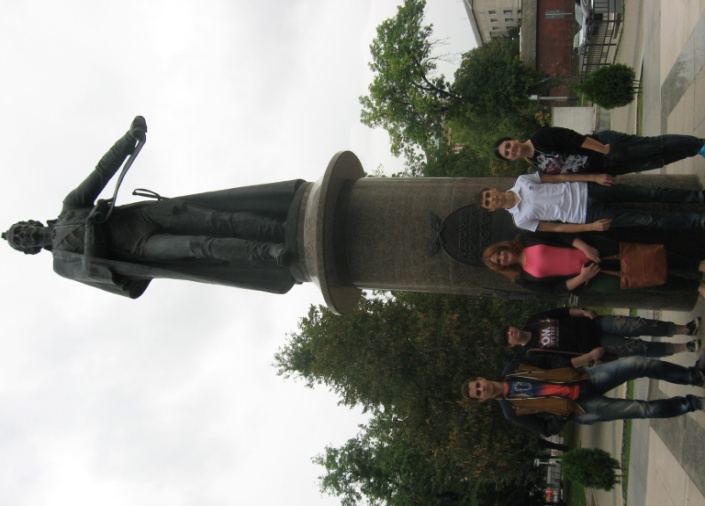 Целью воспитательной работы в ОУП ВО «АТиСО» является создание благоприятных условий, содействующих развитию социальной и культурной компетенции личности выпускника-гражданина, физически и духовно развитой, ориентированной на российские традиционные ценности, любящей свою Родину и семью, ответственной за судьбу страны, способной к активной социальной адаптации в обществе и самостоятельному жизненному выбору, готовой к началу трудовой деятельности и продолжению профессионального образования, к раскрытию творческого потенциала, уважающей права и свободы другого человека.Данная постановка цели воспитания предусматривает реализацию следующих конкретных задач:1. Формирование целостной системы поддержки инициативной и талантливой студенческой молодежи, обладающей лидерскими навыками. 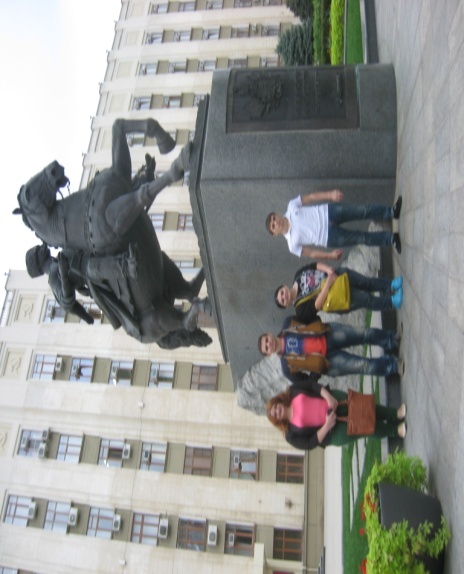 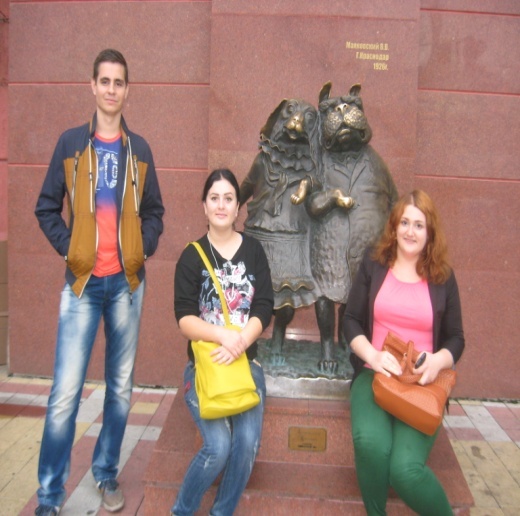 2. Развитие инновационного потенциала и поддержка активности молодежи, создание механизмов стимулирования инновационного поведения молодежи и ее участия в разработке и реализации инновационных идей.3. Сохранение и развитие лучших традиций российской интеллигентности как единства образованности, воспитанности и культуры. Приоритетные направления воспитательной работы-гражданско-патриотическое воспитание-правовое воспитание-духовно-нравственное воспитание-культурно-эстетическое воспитание-физическое воспитание-профилактика правонарушений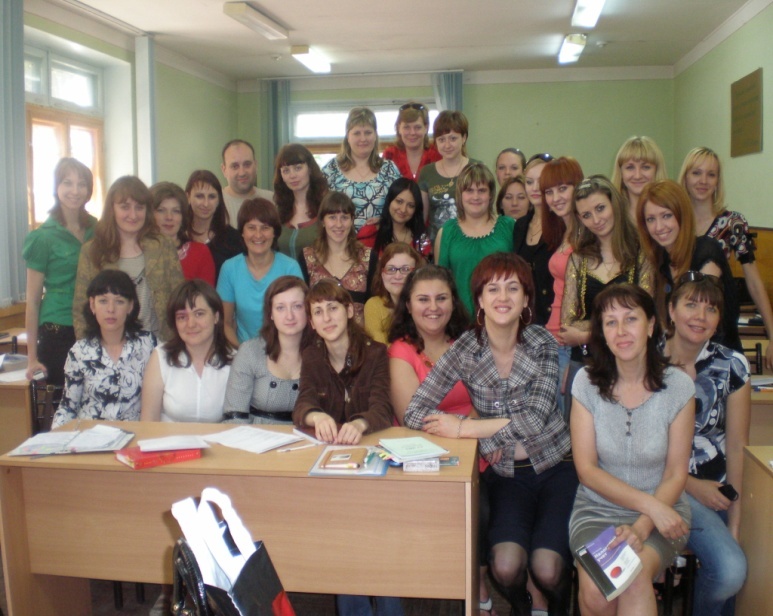 